KISWAHILI KIDATO CHA NNEKARATASI YA TATU (FASIHI)1. SHAIRI a) Kwa nini  nafsi neni inaomba subira na amani. (al.2)Ili asiwe na wasiwasi wa kutukanwa na kuhiniwa Ili aepuke kufanyiawa mabaya (2 x2 =4)b) Shairi hili ni la Bahari gani kwa kuzingatia;i) Mpangilio wa maneno.  (Al. 4)Pindu/mkufu/nyokaii) Mpangilio wa vina.Ukaragunic) Kwa kutolea mifano eleza mbinu mbili za lugha zilizotumika katika shairi. (al.4)Tashbihi – hafif kama muwele/ tele mithili kitotoTakriri / uradidi – subira- subura, kiburi – kiburi, neno – neno (2 x2 =4)d) Andika ubeti wa tatu kwa lugha ya nathari.  (al.4) -Misulu kuwa dhaifu sana kama ya mgonjwa, hasa mgonjwa mwenye tatozo la uwele ambalo unasumbua daima na usiosikia dawa/ unaofisha/ usio na tibae) Kwa kutolea mifano, elezea jinsi uhuru wa kishairi ulivyotumiwa kutekeleza arudhi. (Al.6)Lahaja/ lugha kale – pamwe – pamoja na, matozi – machoziMazda – muwili – mwiliInkisari – kitoto kilo vipele – kitoto kilicho na vipele n’sipate – nisipate   (3 x 2 = 6)SEHEMU YA B RIWAYA (Jibu swali la 2 au 3)CHOZI LA HERI (Assumpta k. Matei)2. “………Unatumia mantiki gani kusema kuwa sisi si watoto wa miaka hamsini?”a) Eleza muktadha wa dondoo hili.  (al. 4)Ni mawazo yanayompitikia Ridhaa anapokumbuka maneno ya marehemu mwanawe Annatila (Tila)Mjadala wenye unahusu mafarikio baada ya uhuru Ridhaa yumo nyumbani kwake akitazama masozo ya aila yake, ambayo ni majivu Hii ni baada ya kuawa kwa familia yake kinyama na mzee kedi alipoliteketeza jumba lake la kifahari.b) Taja mbinu ya lugha inayojiotokeza katika dondoo hili.  (al.1)Balagha – pana matumizi ya swali lisilohitaji jibu.Jazanda – watoto wa miaka hamsini kumaainisha kuwa bado waafuka wangali wanatawalimu na wakoloni kwa njia isiyo ya moja kwa moja; sifa za ukoloni zingali barani afrika.Kinanya – waafrika wanaendelea kuwategemea wakoloni hata baada ya kupata uhuru.c) Kwa kutumia hoja nane, thibitisha wazungumziwa walikuwa watoto wa miaka Hamsini.  (al.8)Baada ya miaka hassini ya uhuru, tumebaki kuwa watengemezi wa wakoloni wao hao waliotupa uhuru.Baada ya miaka hamsini ys uhuru, mataifa mengi ya kiafuka hayajakuwa kiuchumi lakini yamebaki kuwa wategemezi wa wakoloni waliowapa uhuru.Wakoloni walioondika Afuka, walowezi (settlers) na waafrika wenye uwezo walimiliki mashamba yaliyokuwa ya wakoloni na kufanya waafrika kuwa maskuota katika vituo usuli wao.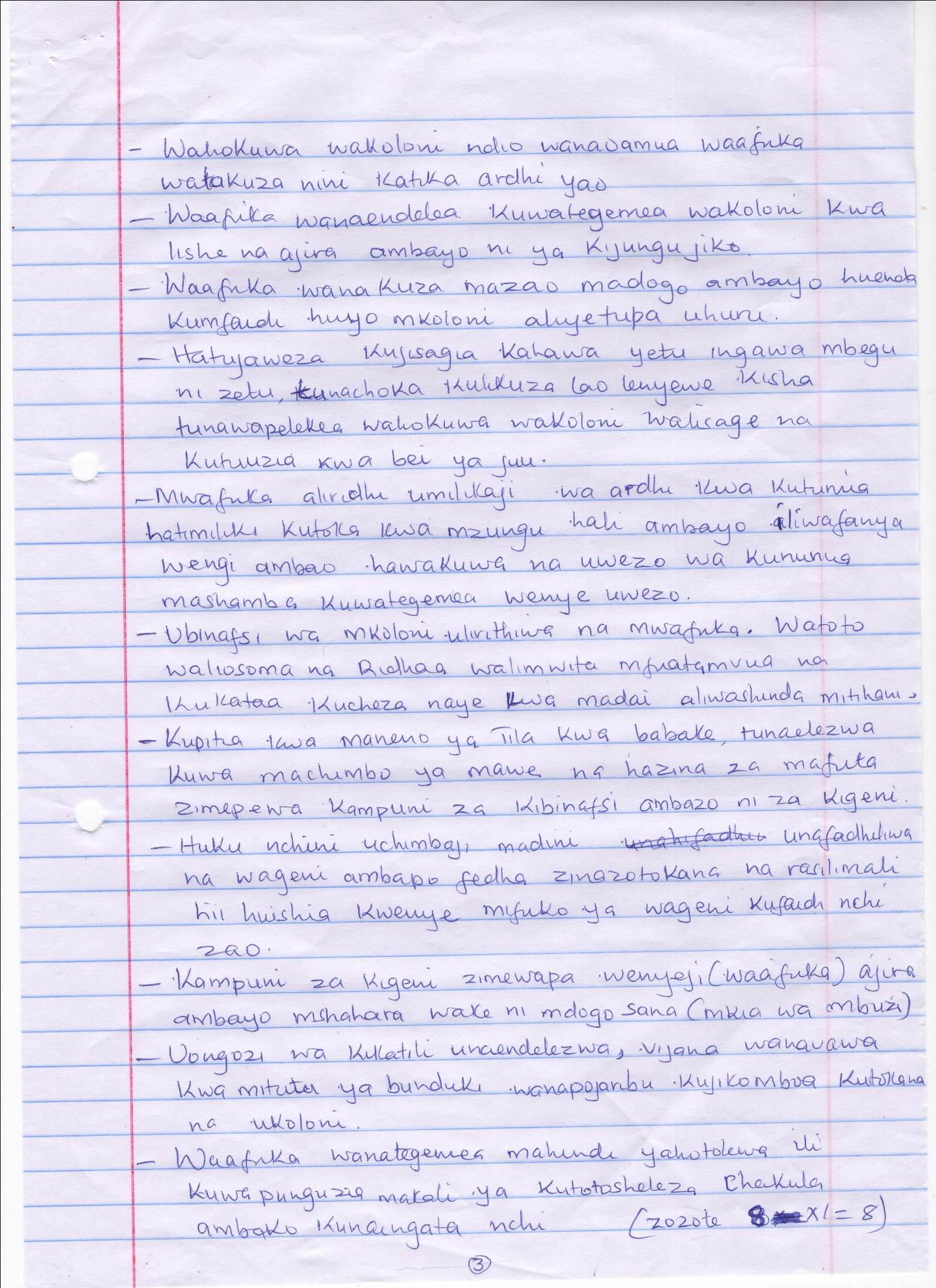 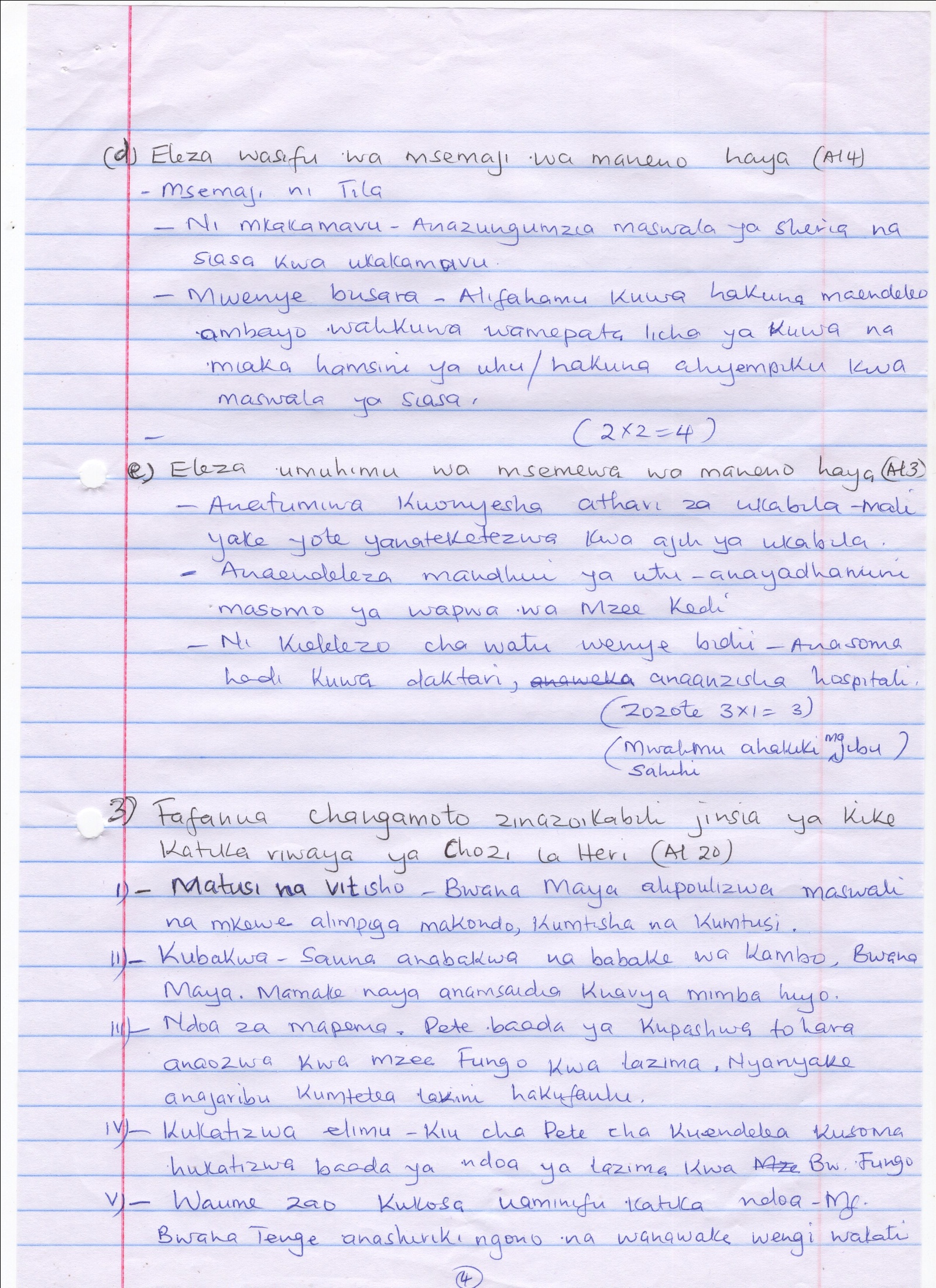 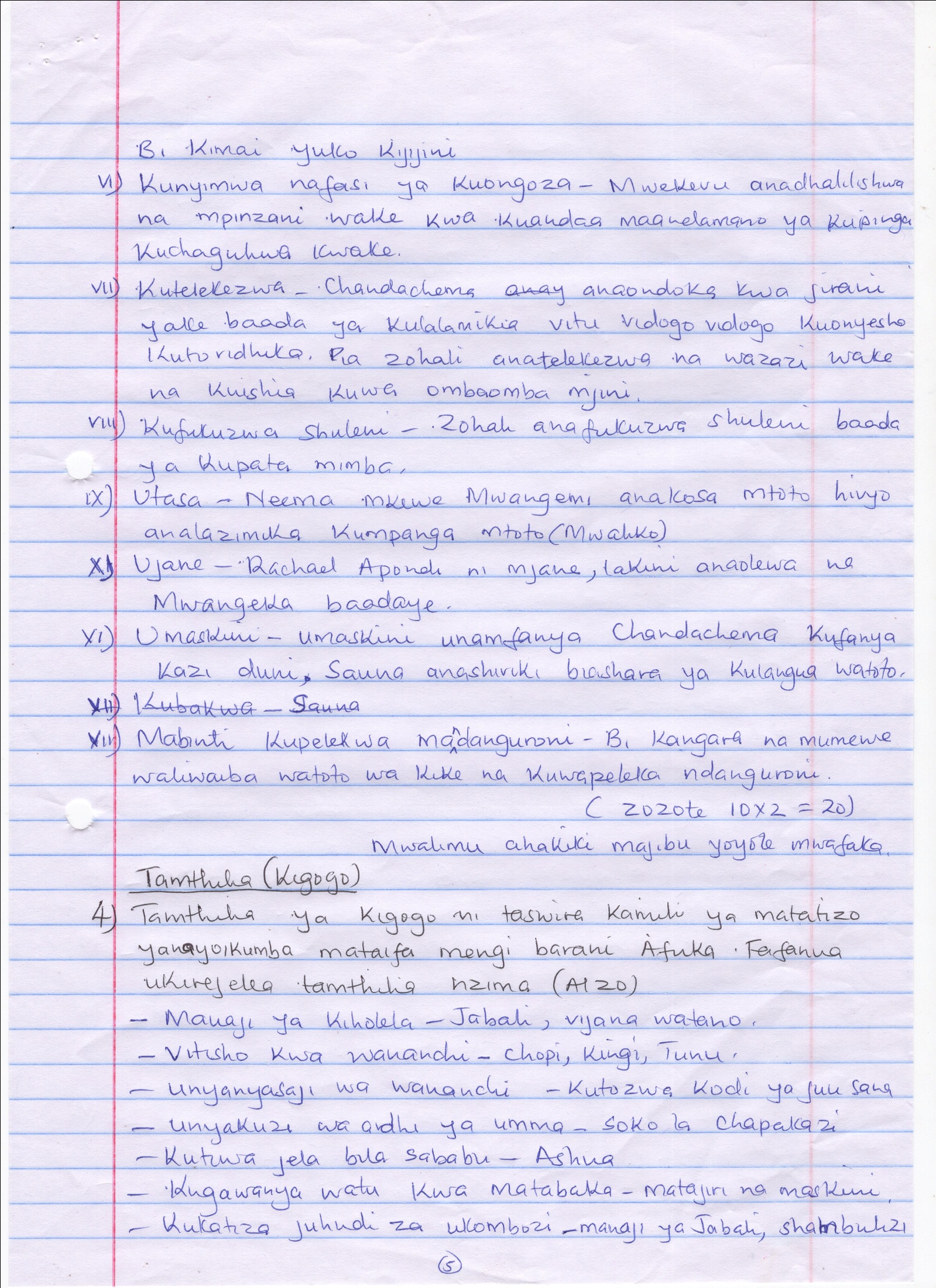 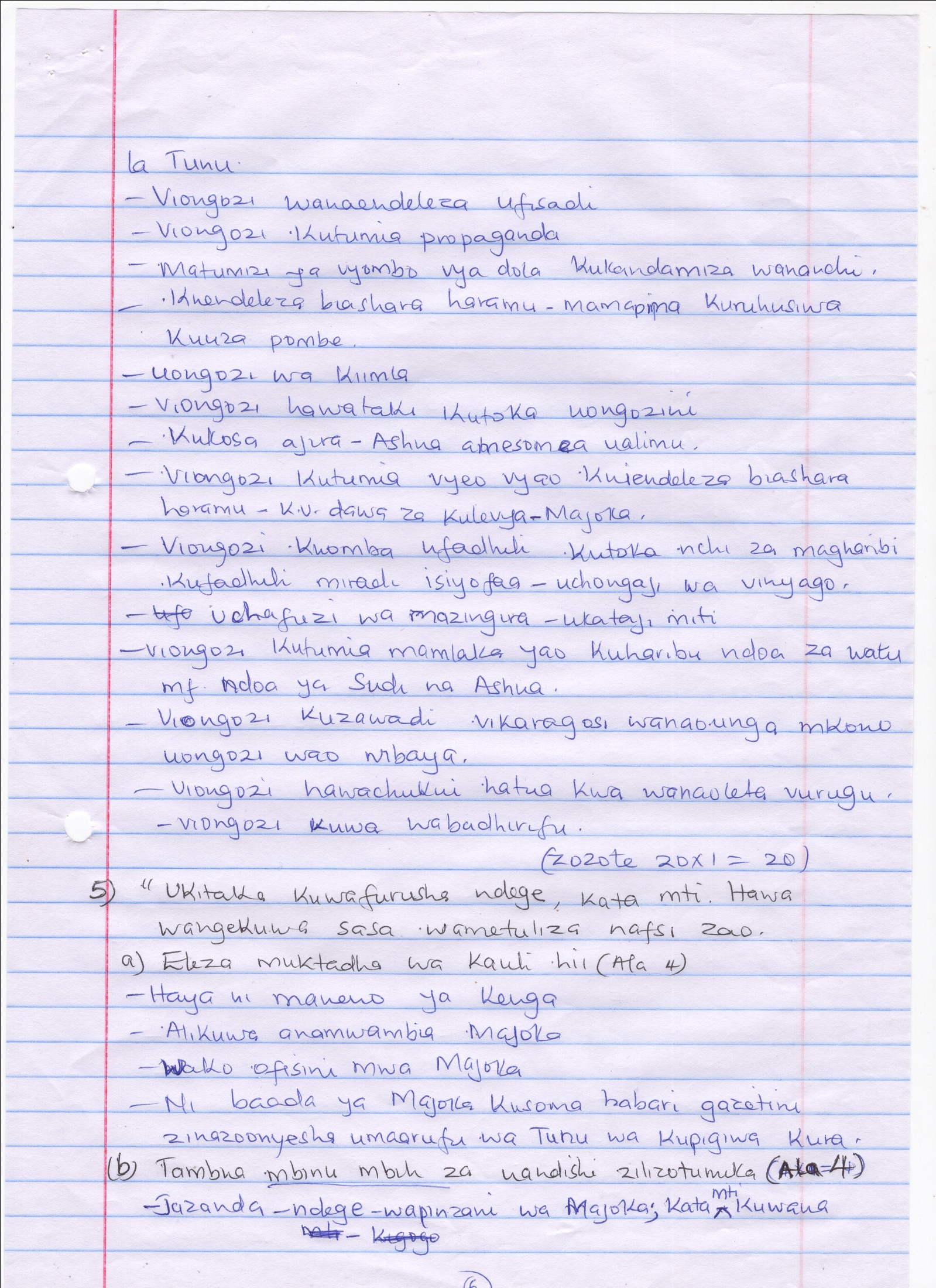 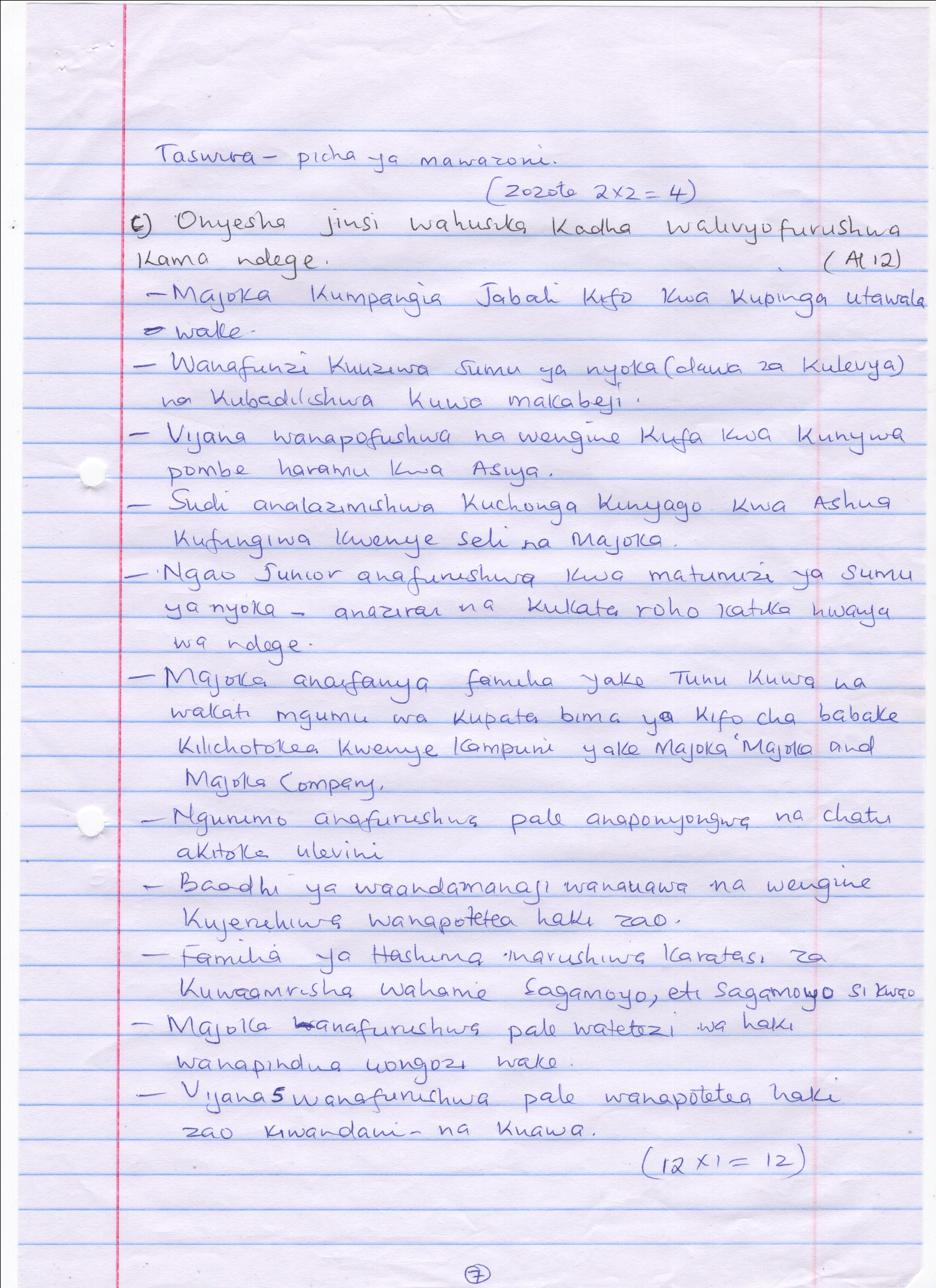 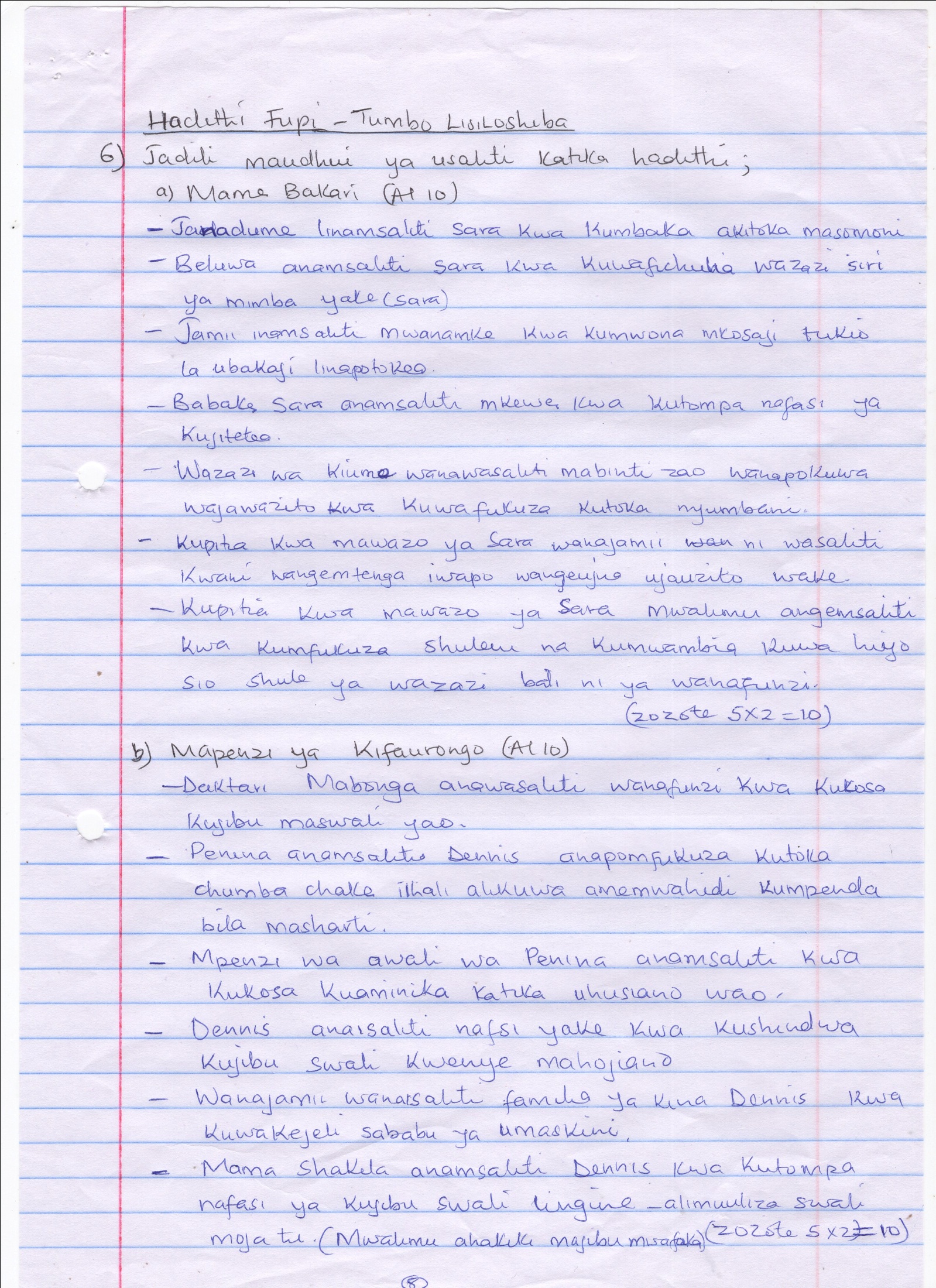 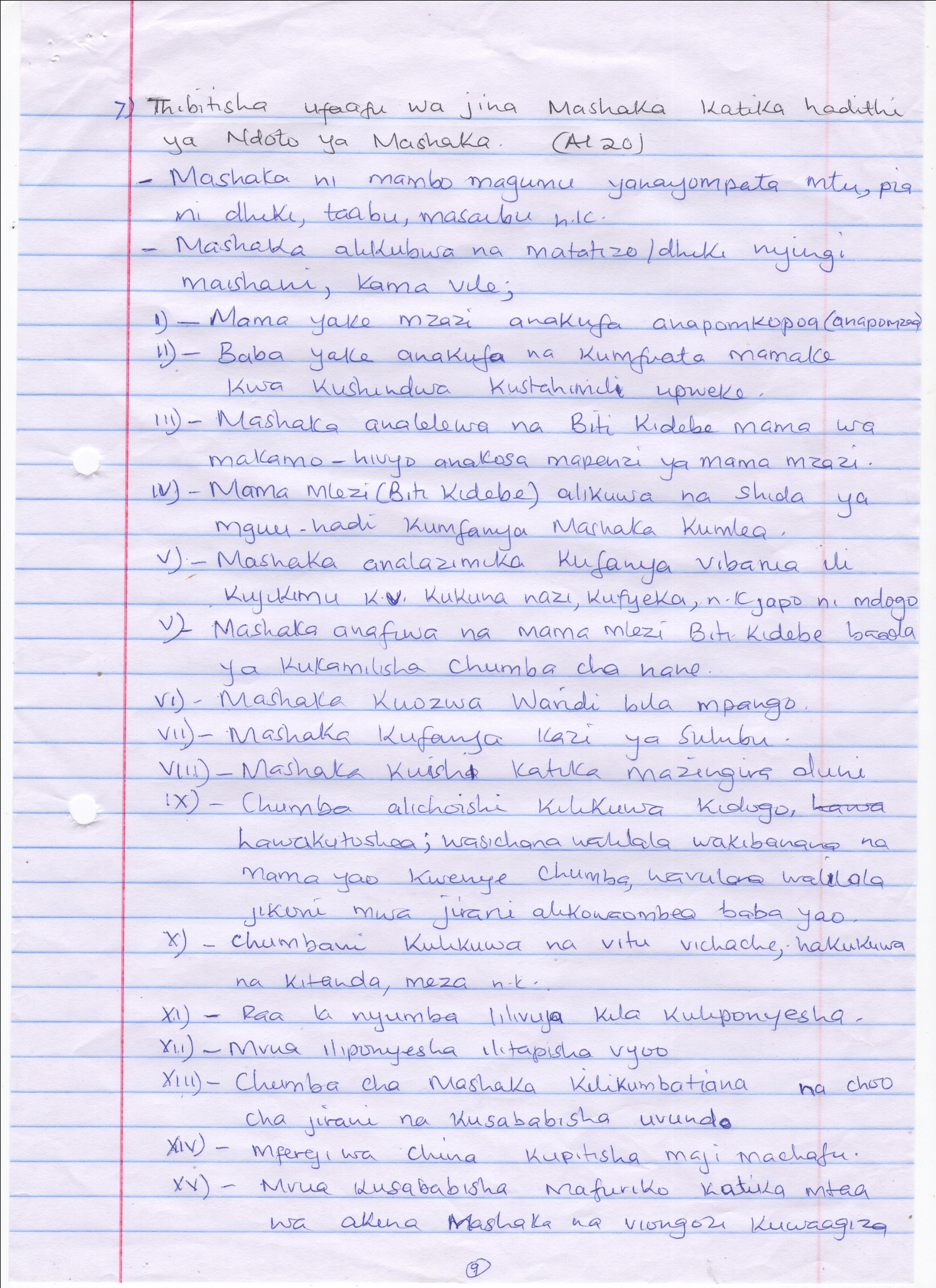 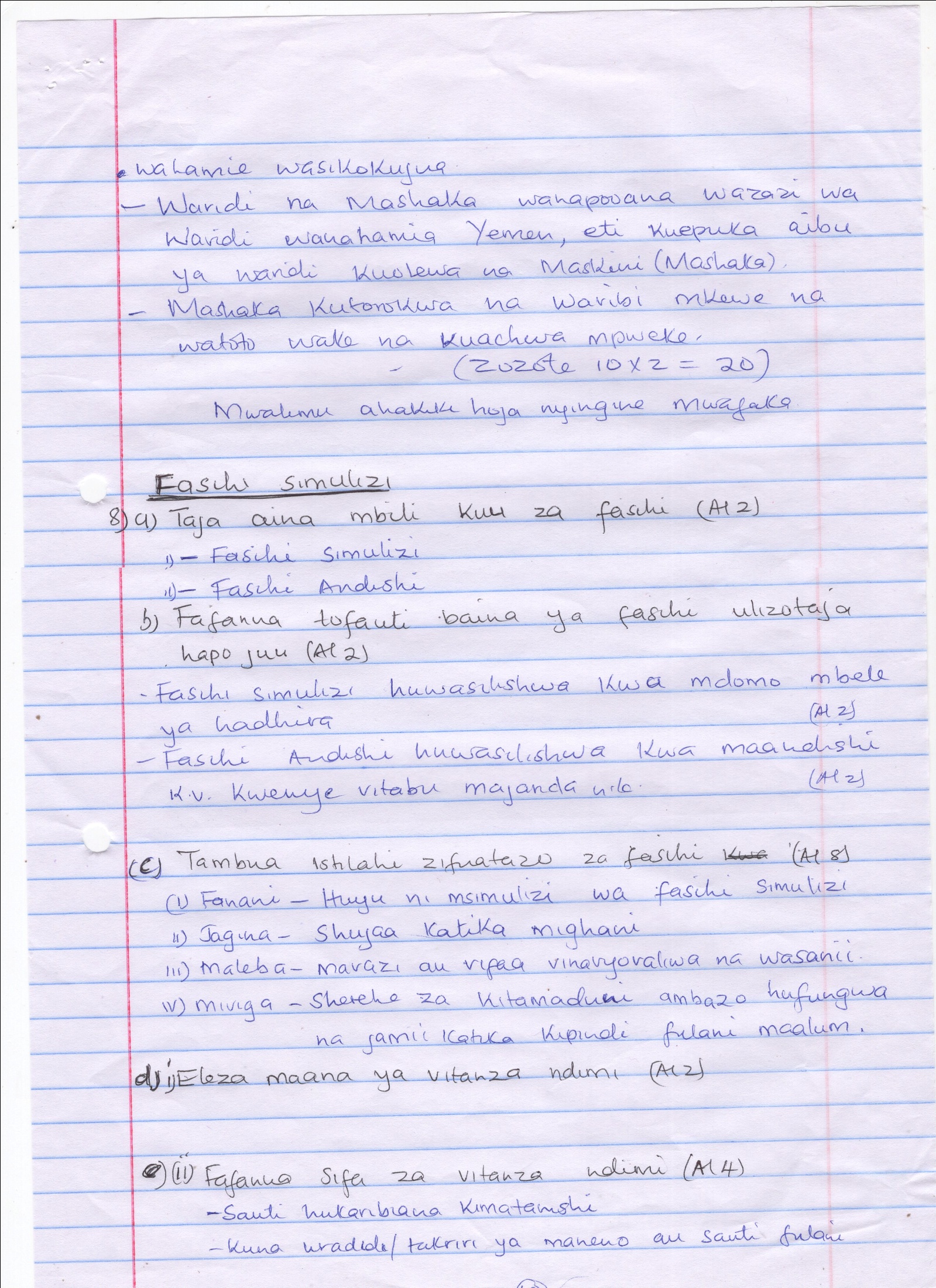 